Начало формыКонец формыКонсорциум КодексЭлектронный фонд правовой и нормативно-технической документацииВход | Регистрация | Контактная информация ГлавнаяТекст документаСтатусДействующий<div id="tab-content5-low" class="showtab-low"> <div class="document"> <h1>О наделении органов местного самоуправления муниципальных образований Ленинградской области отдельными государственными полномочиями Ленинградской области в области архивного дела (с изменениями на 6 мая 2016 года)</h1> < table class="status"> <tr> <td class="first-td">Название документа:</td> <td> О наделении органов местного самоуправления муниципальных образований Ленинградской области отдельными государственными полномочиями Ленинградской области в области архивного дела (с изменениями на 6 мая 2016 года)<br/><br/> </td> </tr> <tr> <td class="first-td">Номер документа:</td> <td>124-оз<br /><br /> </td> </tr> <tr> <td class="first-td">Вид документа:</td> <td> Закон Ленинградской области <br/><br/> </td> </tr> <tr> <td class="first-td">Принявший орган:</td> <td> Законодательное Собрание Ленинградской области<br/><br/> </td> </tr> <tr> <td class="first-td">Статус:</td> <td> Действующий<br/><br/> </td> </tr> <tr> <td class="first-td">Опубликован:</td> <td> Вестник Законодательного Собрания Ленинградской области, N 20, 27.02.2006 <br/><br/> Вестник Правительства Ленинградской области, N 69, 30.12.2005 <br/><br/> </td> </tr> <tr> <td class="first-td">Дата принятия:</td> <td> 29 декабря 2005<br /><br /> </td> </tr> <tr> <td class="first-td">Дата начала действия:</td> <td>01 января 2006</td> </tr> <tr> </tr> <tr> <td class="first-td">Дата редакции:</td> <td>06 мая 2016</td> </tr>< /table> </div> </div> О наделении органов местного самоуправления муниципальных образований Ленинградской области отдельными государственными полномочиями Ленинградской области в области архивного дела (с изменениями на 6 мая 2016 года)О наделении органов местного самоуправления муниципальных образований Ленинградской области отдельными государственными полномочиями Ленинградской области в сфере архивного делаЛЕНИНГРАДСКАЯ ОБЛАСТЬ 

ОБЛАСТНОЙ ЗАКОН


О наделении органов местного самоуправления муниципальных образований Ленинградской области отдельными государственными полномочиями Ленинградской области в области архивного дела*(с изменениями на 6 мая 2016 года)____________________________________________________________________ 
Документ с изменениями, внесенными: 
Законом Ленинградской области от 22 июля 2008 года N 62-оз (Вести, N 146, 06.08.2008);
Законом Ленинградской области от 4 мая 2009 года N 38-оз (Вести, N 91, 20.05.2009);
Законом Ленинградской области от 14 октября 2009 года N 81-оз (Вести, N 201, 21.10.2009);
Законом Ленинградской области от 1 декабря 2010 года N 73-оз (Вести, N 236, 15.12.2010, Вестник Правительства Ленинградской области, N 95, 28.12.2010);
Законом Ленинградской области от 9 декабря 2011 года N 104-оз (Вести, N 236, 10.12.2011); 
Законом Ленинградской области от 6 мая 2016 года N 27-оз (Официальный интернет-портал правовой информации www.pravo.gov.ru, 10.05.2016, N 4700201605100005).____________________________________________________________________
________________________
* Наименование в редакции, введенной в действие с 15 декабря 2010 года Законом Ленинградской области от 1 декабря 2010 года N 73-оз.
(Принят
Законодательным собранием
Ленинградской области
21 декабря 2005 года)

Настоящим областным законом органы местного самоуправления муниципальных образований Ленинградской области в порядке, установленном Федеральным законом от 6 октября 2003 года N 131-ФЗ "Об общих принципах организации местного самоуправления в Российской Федерации", наделяются отдельными государственными полномочиями Ленинградской области в области архивного дела (далее - отдельные государственные полномочия).
(Преамбула в редакции, введенной в действие с 15 декабря 2010 года Законом Ленинградской области от 1 декабря 2010 года N 73-озСтатья 1. Виды муниципальных образований, органы местного самоуправления которых наделяются отдельными государственными полномочиями
Настоящим областным законом отдельными государственными полномочиями наделяются местные администрации муниципальных районов и городского округа (далее - органы местного самоуправления).
(Статья в редакции, введенной в действие с 20 мая 2009 года Законом Ленинградской области от 4 мая 2009 года N 38-озСтатья 2. Отдельные государственные полномочия, передаваемые органам местного самоуправления
Органы местного самоуправления наделяются следующими отдельными государственными полномочиями:
1) по хранению архивных документов, относящихся к собственности Ленинградской области;
2) по комплектованию архивными документами, относящимися к собственности Ленинградской области;
3) по учету архивных документов, относящихся к собственности Ленинградской области;
4) по использованию архивных документов, относящихся к собственности Ленинградской области.
Статья 3. Срок, на который органы местного самоуправления наделяются отдельными государственными полномочиями
Органы местного самоуправления, указанные в статье 1 настоящего областного закона, наделяются отдельными государственными полномочиями на неограниченный срок.

Статья 4. Права и обязанности органов местного самоуправления1. При осуществлении отдельных государственных полномочий органы местного самоуправления имеют право на:1) получение от органов государственной власти Ленинградской области финансовых средств, необходимых для осуществления отдельных государственных полномочий;2) методическое обеспечение деятельности органов местного самоуправления по вопросам осуществления отдельных государственных полномочий.
2. При осуществлении отдельных государственных полномочий органы местного самоуправления обязаны:
1) соблюдать законодательство об архивном деле, а также нормативные правовые акты Ленинградской области по вопросам осуществления отдельных государственных полномочий;
2) обеспечивать хранение архивных документов, проводя мероприятия по созданию оптимальных условий, соблюдению нормативных режимов и надлежащей организации хранения документов, исключающих их утрату и обеспечивающих поддержание их в должном физическом состоянии, в соответствии с требованиями, определяемыми специально уполномоченным Правительством Российской Федерации федеральным органом исполнительной власти в области архивного дела; 
(Пункт в редакции, введенной в действие с 15 декабря 2010 года Законом Ленинградской области от 1 декабря 2010 года N 73-оз
3) осуществлять учет архивных документов посредством определения количества и состава архивных документов в единицах учета и отражение этого количества и состава в учетных документах, которое обеспечивает организационную упорядоченность и возможность адресного поиска документов, контроля за их наличием и состоянием на основе единого методического обеспечения в соответствии с требованиями, определяемыми специально уполномоченным Правительством Российской Федерации федеральным органом исполнительной власти в области архивного дела;
(Пункт в редакции, введенной в действие с 15 декабря 2010 года Законом Ленинградской области от 1 декабря 2010 года N 73-оз
4) проводить комплектование архивными документами путем систематического пополнения от организаций - источников комплектования после истечения установленного предельного срока хранения документов в организациях или в случае ликвидации организации в соответствии с требованиями, определяемыми специально уполномоченным Правительством Российской Федерации федеральным органом исполнительной власти в области архивного дела; 
(Пункт в редакции, введенной в действие с 15 декабря 2010 года Законом Ленинградской области от 1 декабря 2010 года N 73-оз
5) осуществлять использование архивных документов в целях удовлетворения информационных потребностей граждан, организаций, общества и государства, в том числе в электронном виде, в соответствии с требованиями, определяемыми специально уполномоченным Правительством Российской Федерации федеральным органом исполнительной власти в области архивного дела, а также принимать к исполнению запросы и обращения в форме электронных документов с использованием информационно-телекоммуникационных сетей общего пользования, в том числе информационно-телекоммуникационной сети "Интернет";
(Пункт в редакции, введенной в действие с 1 января 2011 года Законом Ленинградской области от 1 декабря 2010 года N 73-оз; в редакции, введенной в действие с 10 мая 2016 года Законом Ленинградской области от 6 мая 2016 года N 27-оз.
6) обеспечивать эффективное и рациональное использование финансовых средств, выделенных из областного бюджета Ленинградской области на осуществление органами местного самоуправления отдельных государственных полномочий;
7) отчитываться об осуществлении отдельных государственных полномочий в порядке и сроки, установленные настоящим областным законом;
8) предоставлять органам исполнительной власти Ленинградской области необходимую информацию и документы, связанные с осуществлением отдельных государственных полномочий, использованием выделенных на эти цели финансовых средств.
Статья 5. Права и обязанности уполномоченного органа исполнительной власти Ленинградской области в области архивного делаСтатья 5. Права и обязанности органов государственной власти Ленинградской области 
1. Законодательное собрание Ленинградской области при осуществлении органами местного самоуправления Ленинградской области отдельных государственных полномочий:
1) принимает областные законы о наделении отдельными государственными полномочиями и прекращении отдельных государственных полномочий;
2) осуществляет контроль за соблюдением и исполнением настоящего областного закона.

2. Правительство Ленинградской области при осуществлении органами местного самоуправления отдельных государственных полномочий:
1) принимает нормативные правовые акты в области архивного дела;
2) определяет уполномоченный орган исполнительной власти Ленинградской области в области архивного дела;
3) осуществляет контроль за исполнением органами местного самоуправления отдельных государственных полномочий.
3. При осуществлении органами местного самоуправления отдельных государственных полномочий уполномоченный орган исполнительной власти Ленинградской области в области архивного дела (далее - уполномоченный орган исполнительной власти) имеет право:
1) издавать в пределах своей компетенции нормативные правовые акты по вопросам осуществления органами местного самоуправления отдельных государственных полномочий, в том числе разрабатывать и утверждать административные регламенты по осуществлению ими государственных функций (предоставлению государственных услуг);
2) давать разъяснения органам местного самоуправления по вопросам осуществления отдельных государственных полномочий;
3) получать от органов местного самоуправления необходимую информацию и документы, связанные с осуществлением ими отдельных государственных полномочий, а также с использованием выделенных на эти цели финансовых средств.
4. Уполномоченный орган исполнительной власти обязан:
1) обеспечить передачу органам местного самоуправления финансовых средств, необходимых для осуществления отдельных государственных полномочий;
2) осуществлять контроль за исполнением органами местного самоуправления отдельных государственных полномочий;
3) оказывать методическую помощь органам местного самоуправления в организации их работы по осуществлению отдельных государственных полномочий;
4) оказывать содействие органам местного самоуправления при осуществлении ими отдельных государственных полномочий.
(Статья в редакции, введенной в действие с 1 января 2012 года Законом Ленинградской области от 9 декабря 2011 года N 104-озСтатья 6. Финансовое и материальное обеспечение отдельных государственных полномочий1. Финансовые средства, необходимые органам местного самоуправления для осуществления отдельных государственных полномочий, ежегодно предусматриваются областным законом об областном бюджете Ленинградской области на очередной финансовый год в форме субвенций.
2. Общий объем субвенций, предоставляемых местным бюджетам из областного бюджета Ленинградской области для осуществления отдельных государственных полномочий, указанных в статье 2 настоящего областного закона (), определяется по формуле:
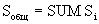 
где:

- размер субвенции бюджету i-го муниципального района (городского округа), который определяется по формуле:
,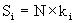 

где:

- норматив расходов Ленинградской области на осуществление отдельных государственных полномочий на единицу хранения архивных документов, относящихся к собственности Ленинградской области;

- количество единиц хранения архивных документов, относящихся к собственности Ленинградской области в i-м муниципальном образовании, по состоянию на 1 января текущего года.

Норматив расходов Ленинградской области на осуществление отдельных государственных полномочий на единицу хранения архивных документов, относящихся к собственности Ленинградской области, рассчитывается по формуле:
,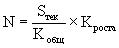 

где:

- общая сумма субвенций, предоставляемых бюджетам муниципальных образований Ленинградской области на осуществление отдельных государственных полномочий в текущем году;

- общее количество единиц хранения архивных документов, относящихся к собственности Ленинградской области, по состоянию на 1 января года, предшествующего текущему, учитываемых при расчете общей суммы субвенций на текущий год;

- размер индексации ежемесячного денежного вознаграждения по государственным должностям Ленинградской области и месячных должностных окладов и окладов за классный чин государственных гражданских служащих Ленинградской области, а также месячных должностных окладов работников, замещающих должности, не являющиеся должностями государственной гражданской службы, утверждаемый областным законом Ленинградской области об областном бюджете Ленинградской области на очередной финансовый год.
(Пункт в редакции, введенной в действие с 1 января 2012 года Законом Ленинградской области от 9 декабря 2011 года N 104-оз
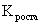 3. Органы местного самоуправления не вправе использовать финансовые средства, выделенные на осуществление отдельных государственных полномочий, предусмотренных настоящим областным законом, на другие цели.
4. Для осуществления органами местного самоуправления отдельных государственных полномочий, определенных статьей 2 настоящего областного закона, муниципальным районам, городскому округу передаются на хранение архивные документы, относящиеся к собственности Ленинградской области, в соответствии с перечнем, определяемым нормативными правовыми актами уполномоченного органа исполнительной власти.
(Пункт в редакции, введенной в действие с 1 января 2012 года Законом Ленинградской области от 9 декабря 2011 года N 104-оз

Статья 7. Порядок планирования и отчетности органов местного самоуправления________________________
* Наименование в редакции, введенной в действие с 15 декабря 2010 года Законом Ленинградской области от 1 декабря 2010 года N 73-оз.
1. Не позднее 20-го числа месяца, следующего за отчетным периодом, органы местного самоуправления представляют в уполномоченный орган исполнительной власти годовые отчеты об осуществлении отдельных государственных полномочий в соответствии с формами, установленными уполномоченным органом исполнительной власти.
(Часть в редакции, введенной в действие с 15 декабря 2010 года Законом Ленинградской области от 1 декабря 2010 года N 73-оз
2. В сроки представления отчетов об исполнении местных бюджетов органы местного самоуправления представляют в финансовый орган Ленинградской области ежемесячные отчеты о расходовании выделенных финансовых средств в соответствии с формами, установленными Министерством финансов Российской Федерации.
3. Не позднее 20-го числа месяца, предшествующего планируемому периоду, органы местного самоуправления представляют в уполномоченный орган исполнительной власти годовые планы осуществления отдельных государственных полномочий в соответствии с формами, установленными уполномоченным органом исполнительной власти.
(Часть дополнительно включена с 15 декабря 2010 года Законом Ленинградской области от 1 декабря 2010 года N 73-оз)
Статья 8. Порядок осуществления органами государственной власти Ленинградской области контроля за осуществлением органами местного самоуправления отдельных государственных полномочий1. Контроль за осуществлением органами местного самоуправления отдельных государственных полномочий осуществляет уполномоченный орган исполнительной власти, который вправе привлекать к осуществлению контроля иные органы исполнительной власти Ленинградской области.
2. Контроль осуществляется путем проведения выездных проверок, заслушивания отчетов о проделанной работе, анализа и проверки планово-отчетной документации, получения информации об исполнении отдельных государственных полномочий, а также в иных формах, предусмотренных законодательством об архивном деле в Российской Федерации и бюджетным законодательством Российской Федерации.

Уполномоченный орган исполнительной власти проводит оценку деятельности органов местного самоуправления в соответствии с установленными Правительством Ленинградской области показателями для оценки эффективности выполнения органами местного самоуправления муниципальных образований Ленинградской области переданных отдельных государственных полномочий Ленинградской области (абзац дополнительно включен с 6 августа 2008 года Законом Ленинградской области от 22 июля 2008 года N 62-оз).
3. Контроль за целевым использованием органами местного самоуправления финансовых средств, выделенных для осуществления отдельных государственных полномочий, производится в соответствии с бюджетным законодательством Российской Федерации. 
4. При выявлении случаев невыполнения или ненадлежащего выполнения органами местного самоуправления обязанностей, предусмотренных статьей 4 настоящего областного закона, уполномоченный орган исполнительной власти вправе:

давать письменные предписания;

отменять или приостанавливать действия муниципальных правовых актов в части, регулирующей осуществление органами местного самоуправления отдельных государственных полномочий;

выдвигать требования возмещения ущерба, возникшего в результате утраты или повреждения архивных документов, относящихся к собственности Ленинградской области.

Статья 9. Условия и порядок прекращения осуществления органами местного самоуправления отдельных государственных полномочий1. Основаниями для прекращения осуществления органами местного самоуправления отдельных государственных полномочий являются:

наступление обстоятельств, при которых дальнейшее осуществление органами местного самоуправления отдельных государственных полномочий становится невозможным или нецелесообразным;

неисполнение или ненадлежащее осуществление органами местного самоуправления отдельных государственных полномочий.
2. Осуществление органами местного самоуправления отдельных государственных полномочий прекращается на основании областного закона. 
3. В случае принятия областного закона о прекращении осуществления органами местного самоуправления отдельных государственных полномочий архивные документы, относящиеся к собственности Ленинградской области, передаются в государственный архив или в собственность муниципальных образований в порядке, установленном законодательством об архивном деле в Российской Федерации и областными законами, устанавливающими порядок управления и распоряжения собственностью Ленинградской области.
Статья 10. Ответственность органов местного самоуправления, должностных лиц местного самоуправления за неисполнение или ненадлежащее осуществление отдельных государственных полномочий
Органы местного самоуправления, должностные лица местного самоуправления несут ответственность за неисполнение или ненадлежащее осуществление переданных им настоящим областным законом отдельных государственных полномочий в соответствии с законодательством Российской Федерации и законодательством Ленинградской области в пределах выделенных на эти цели финансовых средств.

Статья 11. Вступление в силу настоящего областного закона
Настоящий областной закон вступает в силу с 1 января 2006 года и действует в пределах финансового года, по истечении которого считается продленным (пролонгированным) при выделении в областном законе об областном бюджете Ленинградской области на очередной финансовый год бюджетных средств, обеспечивающих осуществление определенных в настоящем областном законе отдельных государственных полномочий.

Статья 12. Признание утратившими силу отдельных положений некоторых законодательных актов Ленинградской областиСо дня вступления в силу настоящего областного закона признать утратившими силу в части наделения органов местного самоуправления государственными полномочиями Ленинградской области по комплектованию, хранению, учету и организации использования документов Архивного фонда Российской Федерации и документов по личному составу:

областной закон от 16 апреля 1998 года N 9-оз "О наделении органов местного самоуправления муниципального образования Бокситогорский район отдельными полномочиями Ленинградской области";

областной закон от 16 апреля 1998 года N 10-оз "О наделении органов местного самоуправления муниципального образования - города Гатчины отдельными полномочиями Ленинградской области";

областной закон от 4 февраля 1999 года N 11-оз "О наделении органов местного самоуправления муниципального образования город Волхов отдельными полномочиями Ленинградской области";

областной закон от 4 февраля 1999 года N 12-оз "О наделении органов местного самоуправления муниципального образования Волховский район отдельными полномочиями Ленинградской области";

областной закон от 4 февраля 1999 года N 13-оз "О наделении органов местного самоуправления муниципального образования Всеволожский район отдельными полномочиями Ленинградской области";

областной закон от 4 февраля 1999 года N 14-оз "О наделении органов местного самоуправления муниципального образования Лодейнопольский район отдельными полномочиями Ленинградской области";

областной закон от 4 февраля 1999 года N 15-оз "О наделении органов местного самоуправления муниципального образования Ломоносовский район отдельными полномочиями Ленинградской области";

областной закон от 4 февраля 1999 года N 16-оз "О наделении органов местного самоуправления муниципального образования Лужский район отдельными полномочиями Ленинградской области";

областной закон от 4 февраля 1999 года N 17-оз "О наделении органов местного самоуправления муниципального образования город Пикалево отдельными полномочиями Ленинградской области";

областной закон от 4 февраля 1999 года N 18-оз "О наделении органов местного самоуправления муниципального образования Подпорожский район отдельными полномочиями Ленинградской области";

областной закон от 4 февраля 1999 года N 19-оз "О наделении органов местного самоуправления муниципального образования Приозерский район отдельными полномочиями Ленинградской области";

областной закон от 4 февраля 1999 года N 20-оз "О наделении органов местного самоуправления муниципального образования Сланцевский район отдельными полномочиями Ленинградской области";

областной закон от 4 февраля 1999 года N 21-оз "О наделении органов местного самоуправления муниципального образования Тихвинский район отдельными полномочиями Ленинградской области";

областной закон от 12 марта 1999 года N 24-оз "О наделении органов местного самоуправления муниципального образования город Сосновый Бор отдельными полномочиями Ленинградской области";

областной закон от 11 мая 1999 года N 33-оз "О наделении органов местного самоуправления муниципального образования Выборгский район отдельными полномочиями Ленинградской области";

областной закон от 14 мая 1999 года N 35-оз "О наделении органов местного самоуправления муниципального образования Киришский район отдельными полномочиями Ленинградской области";

областной закон от 16 июня 1999 года N 38-оз "О наделении органов местного самоуправления муниципального образования Тосненский район отдельными полномочиями Ленинградской области";

областной закон от 16 июня 1999 года N 39-оз "О наделении органов местного самоуправления муниципального образования Кировский район отдельными полномочиями Ленинградской области";

областной закон от 8 октября 1999 года N 58-оз "О наделении органов местного самоуправления муниципального образования Кингисеппский район отдельными полномочиями Ленинградской области";

областной закон от 11 января 2000 года N 1-оз "О наделении органов местного самоуправления муниципального образования город Коммунар отдельными полномочиями Ленинградской области";

областной закон от 8 октября 2001 года N 56-оз "О наделении органов местного самоуправления муниципального образования Гатчинский район отдельными полномочиями Ленинградской области".

Губернатор
Ленинградской области
В.Сердюков


Санкт-Петербург
29 декабря 2005 года
N 124-озПриложение. Городские поселения, администрации которых наделяются отдельными государственными полномочиямиПриложение
к областному закону
от 29 декабря 2005 года N 124-оз ___________________________________________________________________
Исключено с 20 мая 2009 года на основании
Закона Ленинградской области от 4 мая 2009 года N 38-оз, -см. предыдущую редакцию.
___________________________________________________________________Редакция документа с учетом
изменений и дополнений подготовлена 
АО "Кодекс"<div id="tab-content8-low"> <div class="document"> </div> </div> Оглавление О наделении органов местного самоуправления муниципальных образований Ленинградской области отдельными государственными полномочиями Ленинградской области в сфере архивного делаСтатья 1. Виды муниципальных образований, органы местного самоуправления которых наделяются отдельными государственными полномочиямиСтатья 2. Отдельные государственные полномочия, передаваемые органам местного самоуправленияСтатья 3. Срок, на который органы местного самоуправления наделяются отдельными государственными полномочиямиСтатья 4. Права и обязанности органов местного самоуправленияСтатья 5. Права и обязанности уполномоченного органа исполнительной власти Ленинградской области в области архивного делаСтатья 6. Финансовое и материальное обеспечение отдельных государственных полномочийСтатья 7. Порядок планирования и отчетности органов местного самоуправленияСтатья 8. Порядок осуществления органами государственной власти Ленинградской области контроля за осуществлением органами местного самоуправления отдельных государственных полномочийСтатья 9. Условия и порядок прекращения осуществления органами местного самоуправления отдельных государственных полномочийСтатья 10. Ответственность органов местного самоуправления, должностных лиц местного самоуправления за неисполнение или ненадлежащее осуществление отдельных государственных полномочийСтатья 11. Вступление в силу настоящего областного законаСтатья 12. Признание утратившими силу отдельных положений некоторых законодательных актов Ленинградской областиПриложение. Городские поселения, администрации которых наделяются отдельными государственными полномочиями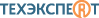 Важные документыОсновополагающие ГОСТыГОСТы, вступающие в силу в течение 3 мес.ГОСТы за последний годВостребованные ГОСТыПроекты стандартовТехнические регламентыПроекты технических регламентовСНиПы и своды правил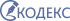 Важные документыКонституция РФКодексы РФФедеральные законыУказы Президента РФПостановления Правительства РФПроекты нормативных актовДокументы, зарегистрированные в МинюстеПриказы и письма МинфинаПриказы и письма ФНСНазвание документа:О наделении органов местного самоуправления муниципальных образований Ленинградской области отдельными государственными полномочиями Ленинградской области в области архивного дела (с изменениями на 6 мая 2016 года)Номер документа:124-озВид документа:Закон Ленинградской области Принявший орган:Законодательное Собрание Ленинградской областиСтатус:ДействующийОпубликован:Вестник Законодательного Собрания Ленинградской области, N 20, 27.02.2006 

Вестник Правительства Ленинградской области, N 69, 30.12.2005 Дата принятия:29 декабря 2005Дата начала действия:01 января 2006Дата редакции:06 мая 2016